Squirrels Maths (20.04.20)There are different ways in which children can record their work: print the sheet off and solvehand write the questions and answer on a piece of paper (click a photo and email it) answer questions on a word document and emailwrite on the PDFs (see how to video on class page)Year 2Please visit the following link and complete Lesson 1 – find three quarters. (you only need to complete this one lesson today)https://whiterosemaths.com/homelearning/year-2/There is a video that you can watch to support your children before they try the questions, the answers have been provided too. Here is a screen shot of the page to help you find the activity.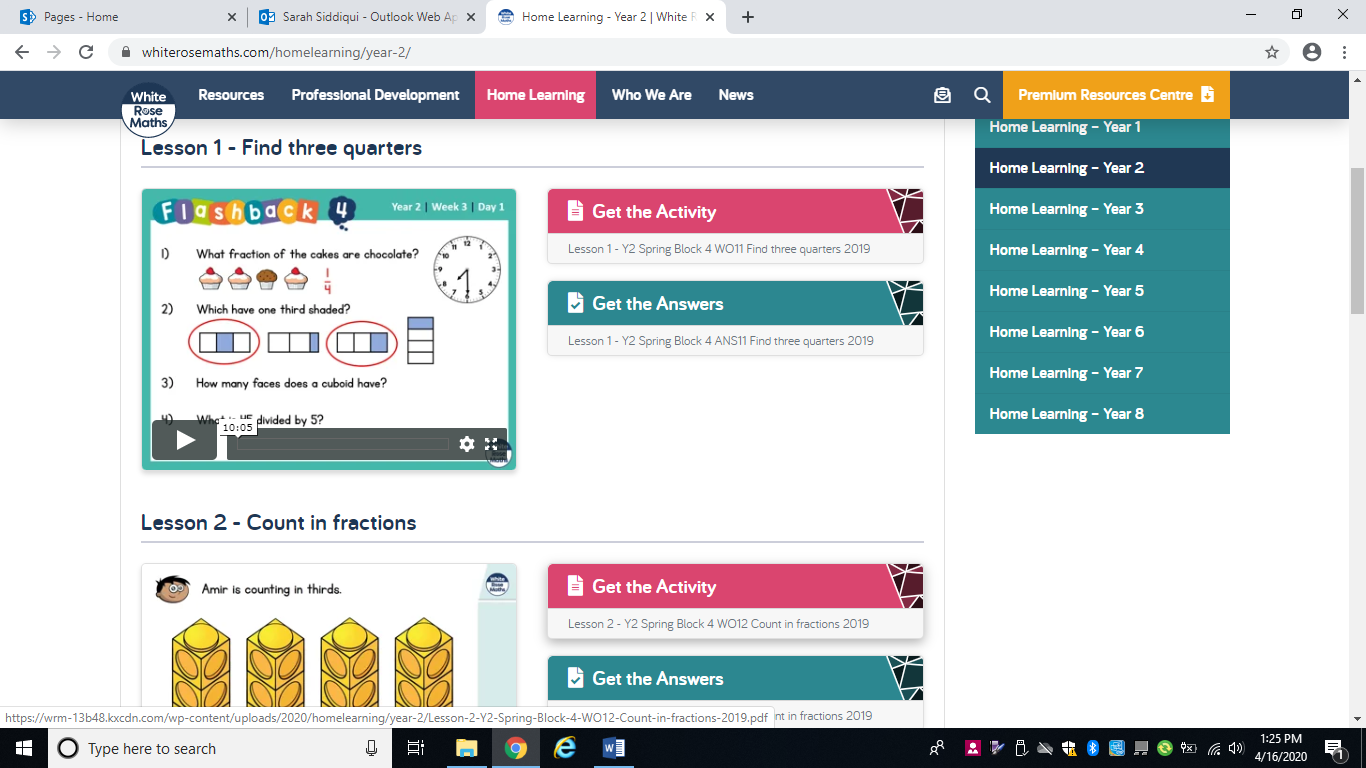 Year 1Please visit the following link and complete Lesson 1 – find three quarters. (you only need to complete this one lesson today)https://whiterosemaths.com/homelearning/year-1/There is a video that you can watch to support your children before they try the questions, the answers have been provided too. Here is a screen shot of the page to help you find the activity.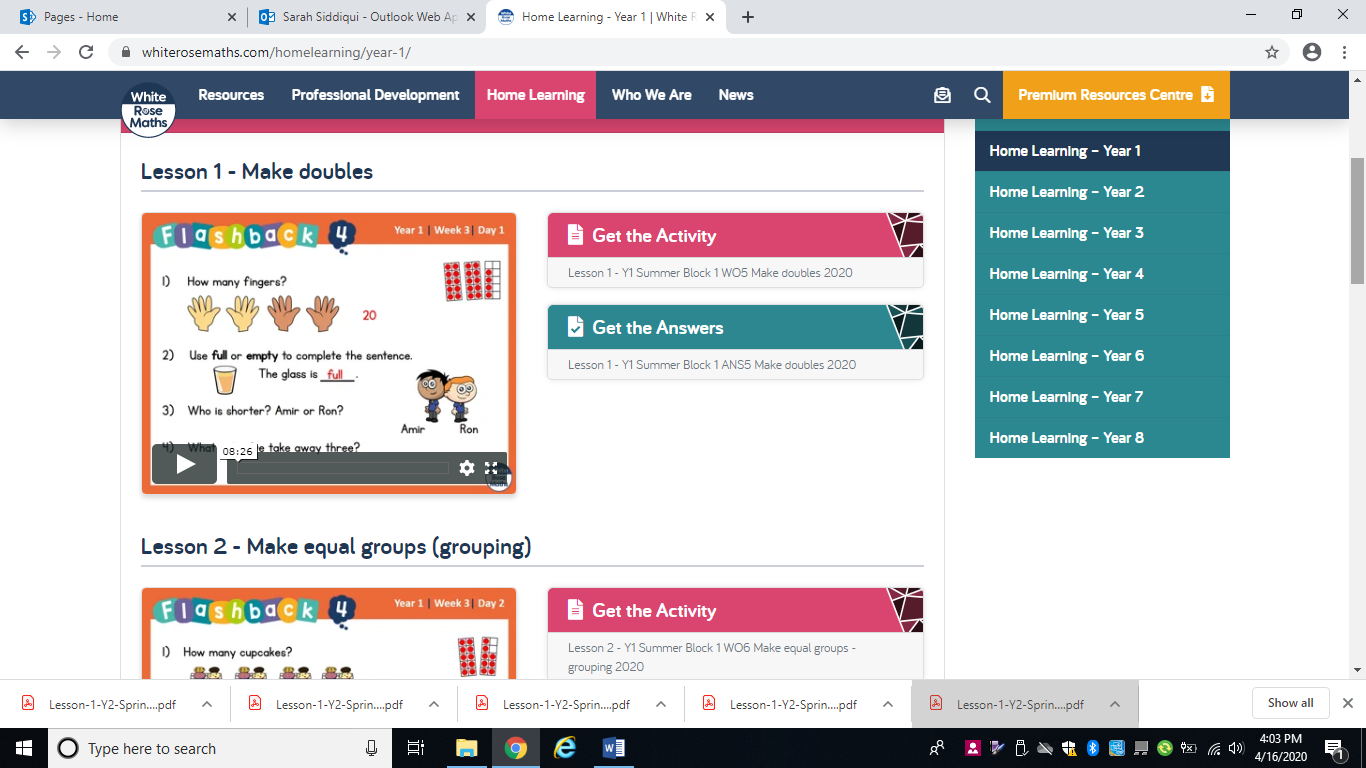 